VALLEY VENDING LEAGUES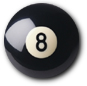 LEAGUE ROSTER      Team Name: _________________________________________________Name of Sponsoring Location: _________________________________WEDNESDAY 8-BALLEveryone 21 years and up is eligible to playLeague dues are $5 a week per person. The captain is responsible for making sure dues are kept up to date.Matches may NOT be moved from the home bar UNLESS approved by bar owner and league coordinator. All unauthorized moves WILL be a forfeit for both teams.If postponing a match both teams are responsible to give Valley Vending the date of the makeup match within 1 week.League play will start on Wednesday, October 12th.By signing below, I confirm that I have read & understand the above, & have/will read & understand the general rules for league play.Captains Signature: ___________________________________DEADLINE October 2ndTURN IN ROSTERS TO VALLEY VENDING, 4874 South Catherine ST., PLATTSBURGH.POOL LEAGUETEAM NAME_______________________________________________________________________LOCATION__________________________________________________________________________CAPTAIN____________________________________________________________________________                           CO-CAPTAIN (if applicable) _________________________________________________________#1 – Name______________________________    #2 – Name__________________________________EMAIL (required) _________________________________    EMAIL (required) _______________________________________PHONE # (required) _______________________________   PHONE # (required) _____________________________________PLAYED BEFORE/NEW ? ____________________________   PLAYED BEFORE/NEW ? __________________________________#3 – Name______________________________    #4 – Name__________________________________EMAIL (required) _________________________________    EMAIL (required) _______________________________________PHONE # (required) _______________________________   PHONE # (required) _____________________________________PLAYED BEFORE/NEW ? ____________________________   PLAYED BEFORE/NEW ? __________________________________SUBSTITUTES#5 – Name______________________________    #6 – Name__________________________________EMAIL (required) _________________________________    EMAIL (required) _______________________________________PHONE # (required) _______________________________   PHONE # (required) _____________________________________PLAYED BEFORE/NEW ? ____________________________   PLAYED BEFORE/NEW ? __________________________________#7 – Name______________________________    #8 – Name__________________________________EMAIL (required) _________________________________    EMAIL (required) _______________________________________PHONE # (required) _______________________________   PHONE # (required) _____________________________________PLAYED BEFORE/NEW ? ____________________________   PLAYED BEFORE/NEW ? __________________________________